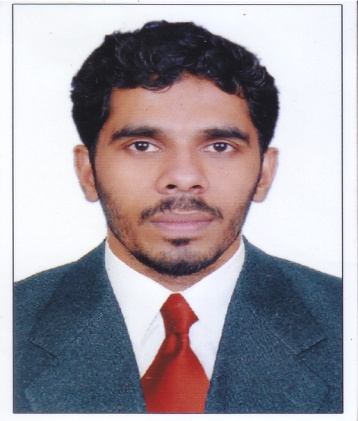 Abdul 					Accountant	UAE				E-mail: abdul.383369@2freemail.com CAREER OBJECTIVETobeapartofAccounts Departmentofanorganizationwithanenablingenvironmentprovidingmewithaplatformtolaunchmycareerbymakingfullestuseofmypotentialandskillsforthebettermentoftheorganizationandmycareer.PROFILE SUMMARYIndian,Male,30 years oldCurrent Location: UAEVisa Status:Vist VisaLanguages Known: English, Arabic &Malayalam 7 years of experiences in the field of Accounting and FinanceQualified with Bachelor of Commerce (B.Com.)Ability to handle Accounts up to finalization.WORK EXPERIENCEUniversal Cold Store Trading Company Limited –Dammam ,KSA (MAY 2015-Nov-2017)Job Position	: BranchAccountantDuties and ResponsibilitiesRecording transactions and maintaining day book.Maintaining stock inventory management.Monitoring and supervising cash box inventory in every day.Taking group inventory in every week and taking full inventory in every six months.Prepare and submit inventory report to management.Maintaining damage & expiry report.Accounts payables and accounts receivables.Manage and supervise daily operations of the accounting department, ensuring timely month end & yearend closing process.Bank Reconciliation, Credit Card reconciliation, Customer & Vendor reconciliation.Periodical review of Receivable accounts, monitoringcollections, aging analysis.Maintaining petty cash ledger.Assisting in auditing and reporting.Ceramic Gallery  (AUGUST 2012– JAN 2015 )Job Position	:	Accountant Duties and ResponsibilitiesRecording transaction and maintaining day book.Checking, calculating VAT and preparing tax report.Maintaining and reconcile general ledger.Taking group inventory.Reconciliation of supplier’s ledger.Bank reconciliation and customer’s reconciliation.Assisting in final accounts  Preparing profit and loss account.Tax Planner’s Management Consultant  (AUGUST 2010 – JAN 2012)Job Position	:	Accountant (VAT)Duties and ResponsibilitiesCalculate tax amount, prepares tax report and submit to management.Checking and verifying input & output tax and prepared payable tax report.Manage and supervise daily operations of the accounting department, ensuring timely month end & yearend closing process.Bank Reconciliation, Credit Card reconciliation, Customer & Vendor reconciliationPrepares and records Capital, asset, liability, and revenue and expenses entries by compiling and analyzing account information.Maintaining the general ledger including journal entries, prepayments and accruals in order to establish the financial position of the company.Process all vendor Invoices and pass to Accounts Payable for payment.Preparing profit & loss account and balance sheet.Assisting in final accounts.EDUCATIONAL QUALIFICATIONBachelor of Commerce (B.Com.), University of Calicut, Kerala, India.IT SKILLSWell versed with MS Excel,MS Word, Internet and E-mail applications Tally ERP 9, Oracle , POS,SIMDECLARATION:I do here by declare that the above details are true and correctAbdul 